提出先　　実行委員会事務局　FAX050-3852-3862（鑑不要）メール　71skateinterhigh2022@aomoriskate.ec-net.jp　　回答期限　令和３年６月４日（金）第1回事務局会議　書面表決書【第１号議案】大会スローガンについて　　・最優秀作品決定方法について・・・・・・・・・・　承認する　　　承認しない　　・最優秀作品を採用することについて・・・・・・・　承認する　　　承認しないもっともよいと思う作品に◎、次によいと思う作品に○をつけてください。（作品は五十音順に並べました。）【第２号議案】大会ポスターデザインについて　　・最優秀作品決定方法について・・・・・・・・・・　承認する　　　承認しない　　・最優秀作品を採用することについて・・・・・・・　承認する　　　承認しないもっともよいと思う作品に◎、次によいと思う作品に○をつけてください。【第３号議案】大会シンボルマーク（メダル）デザインについて　　・最優秀作品決定方法について・・・・・・・・・・　承認する　　　承認しない　　・最優秀作品を採用することについて・・・・・・・　承認する　　　承認しないもっともよいと思う作品に◎、次によいと思う作品に○をつけてください。事務局役職　　　　　　　　　　　　　　氏名　　　　　　　　　　　　　　　　　　.いざ掴め　銀盤の世界　金の称号勝ち上がれ　冬景色から　頂上の景色へ煌めきを　放て氷都に　あらん限り銀盤に想いを刻み　氷都の町でかけぬけろ新時代　銀盤に刻め　最高のパフォーマンスを！！羽ばたけ　輝く未来へ我らの思い　氷都とともに　奮い立て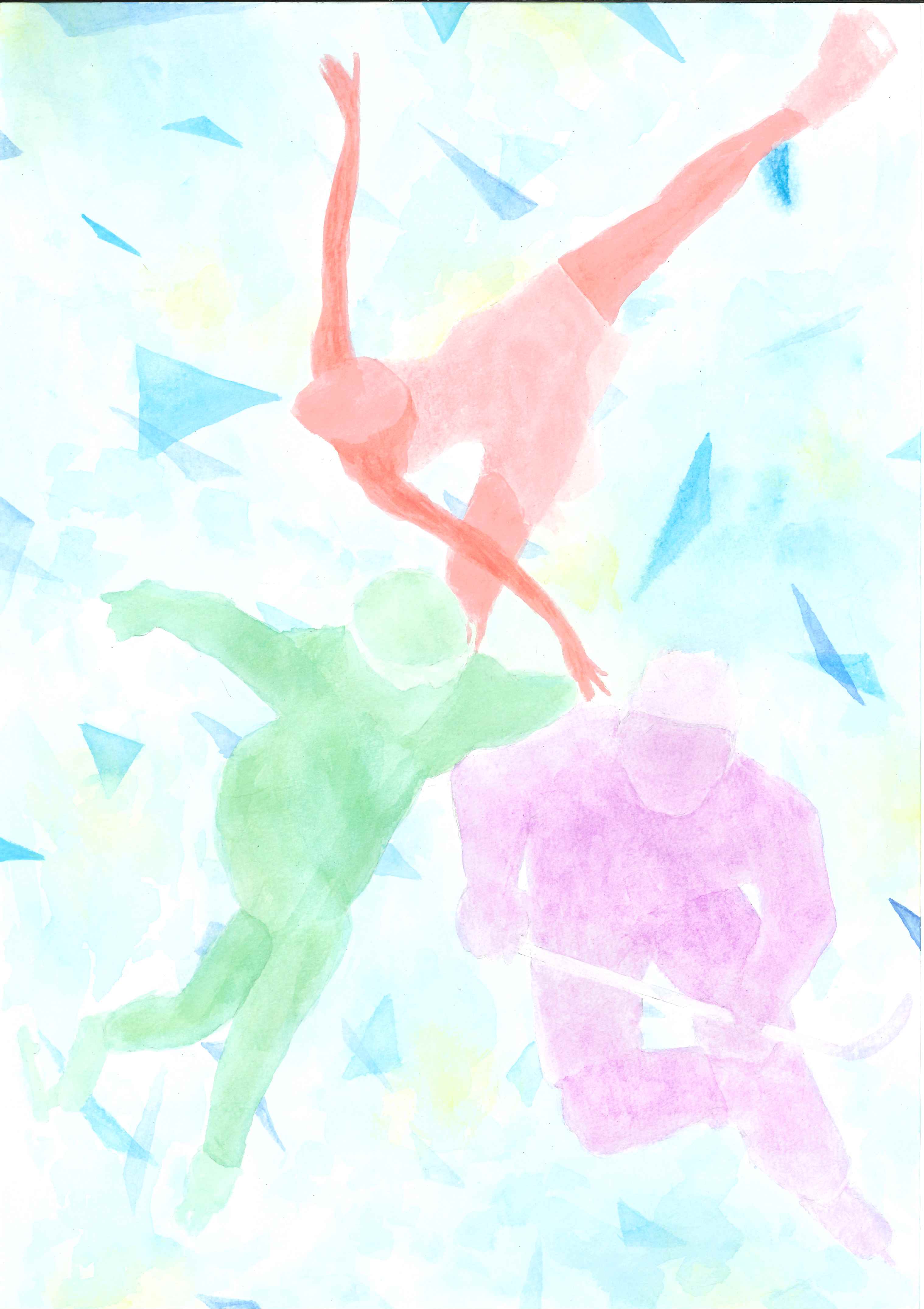 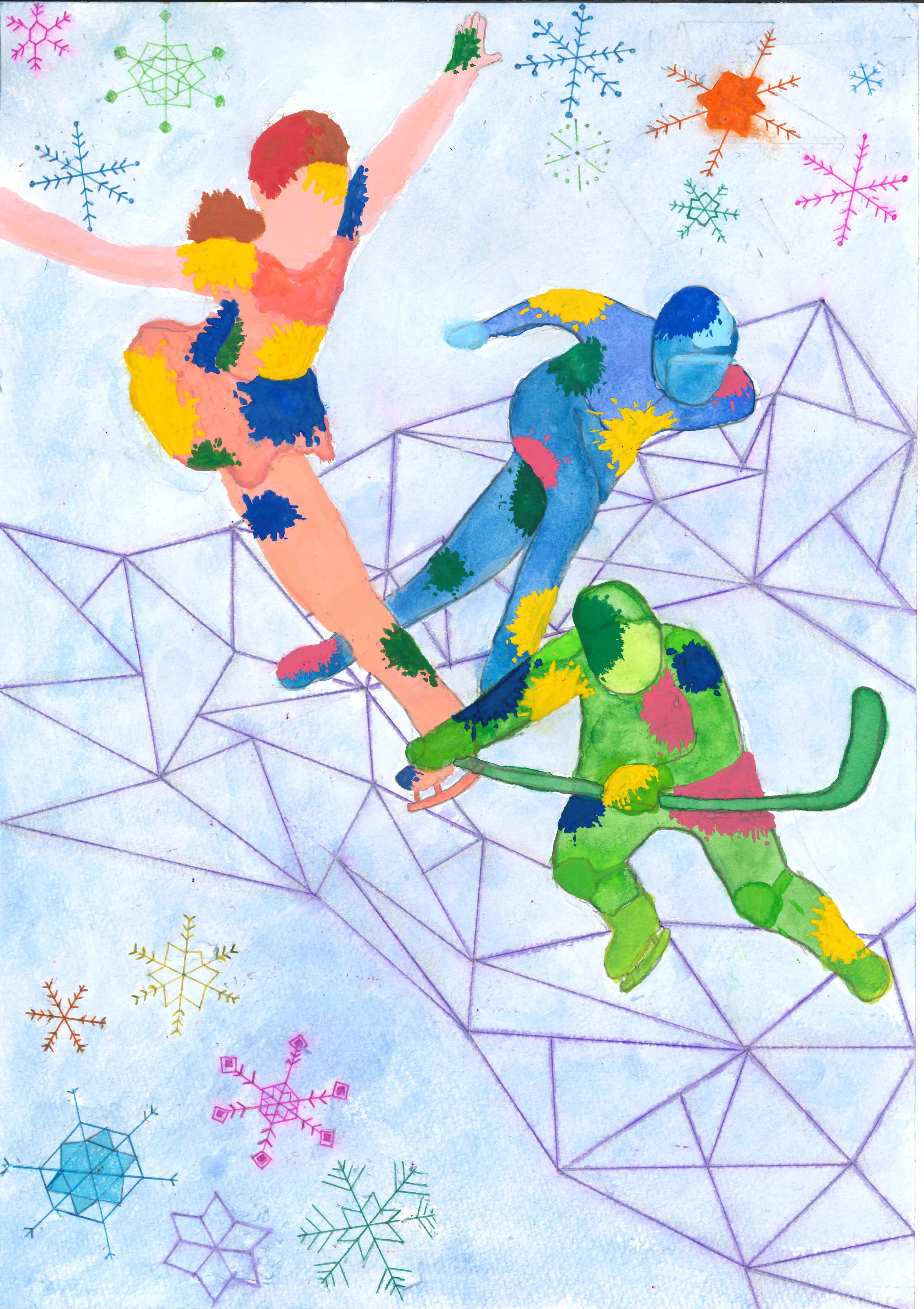 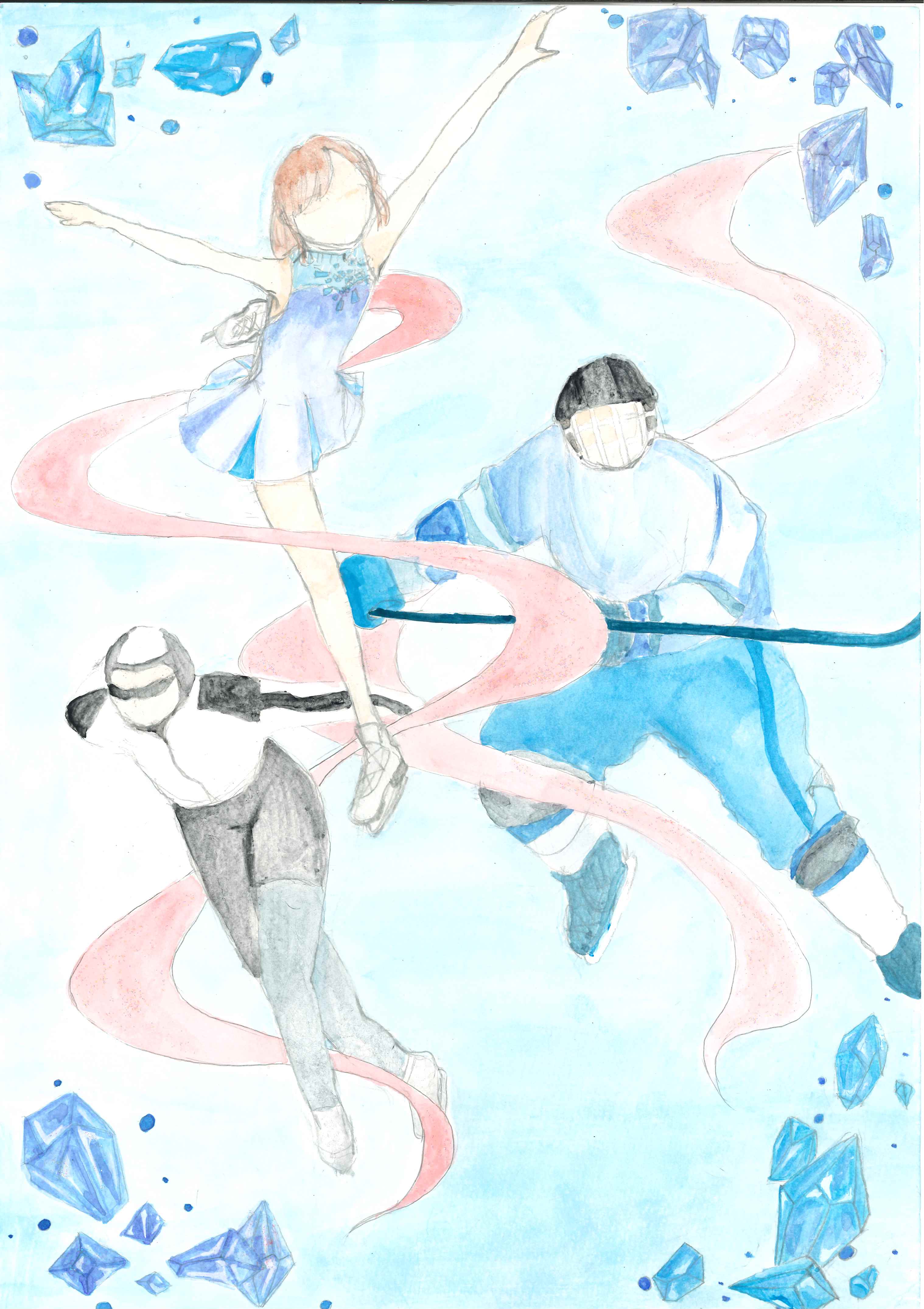 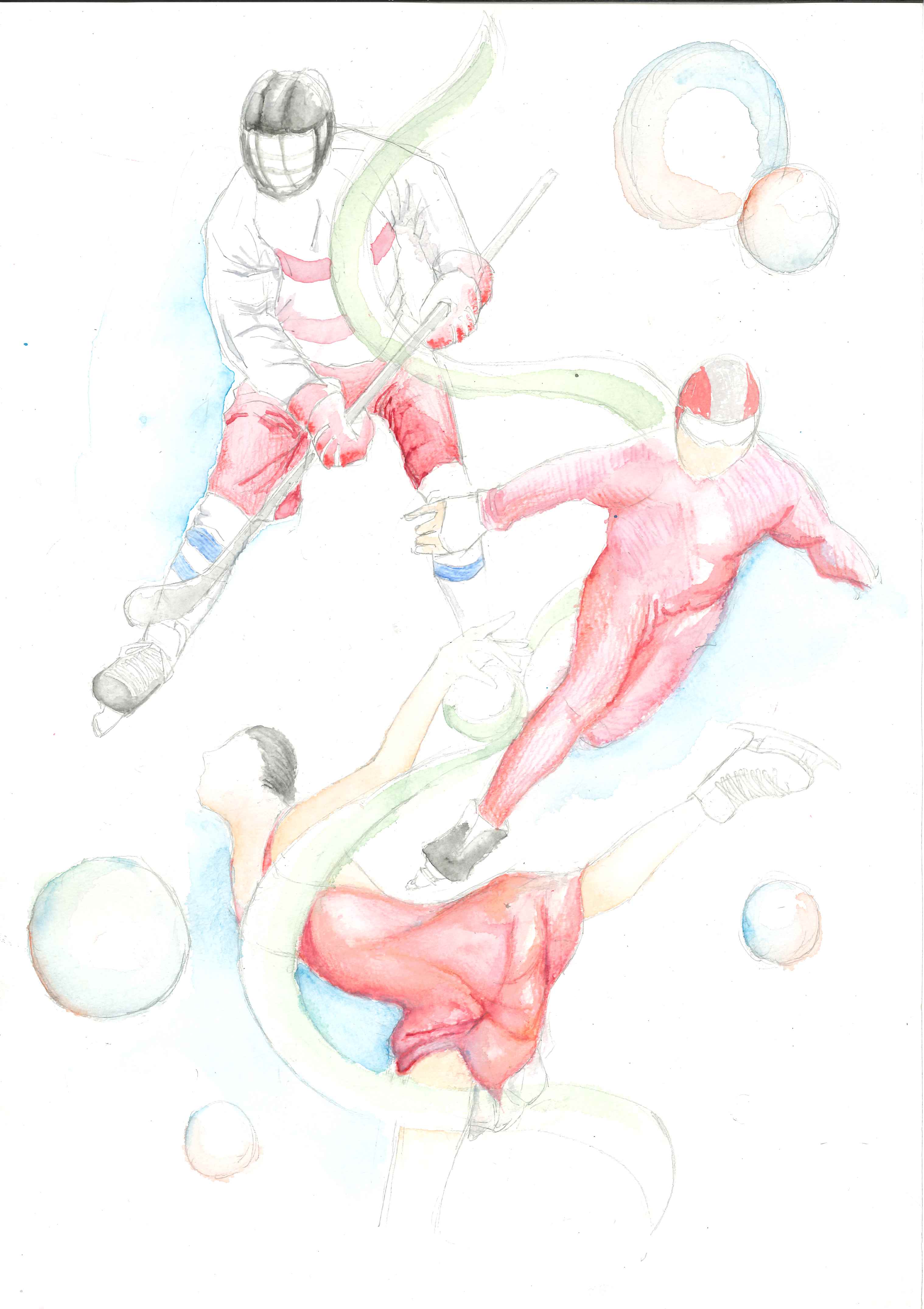 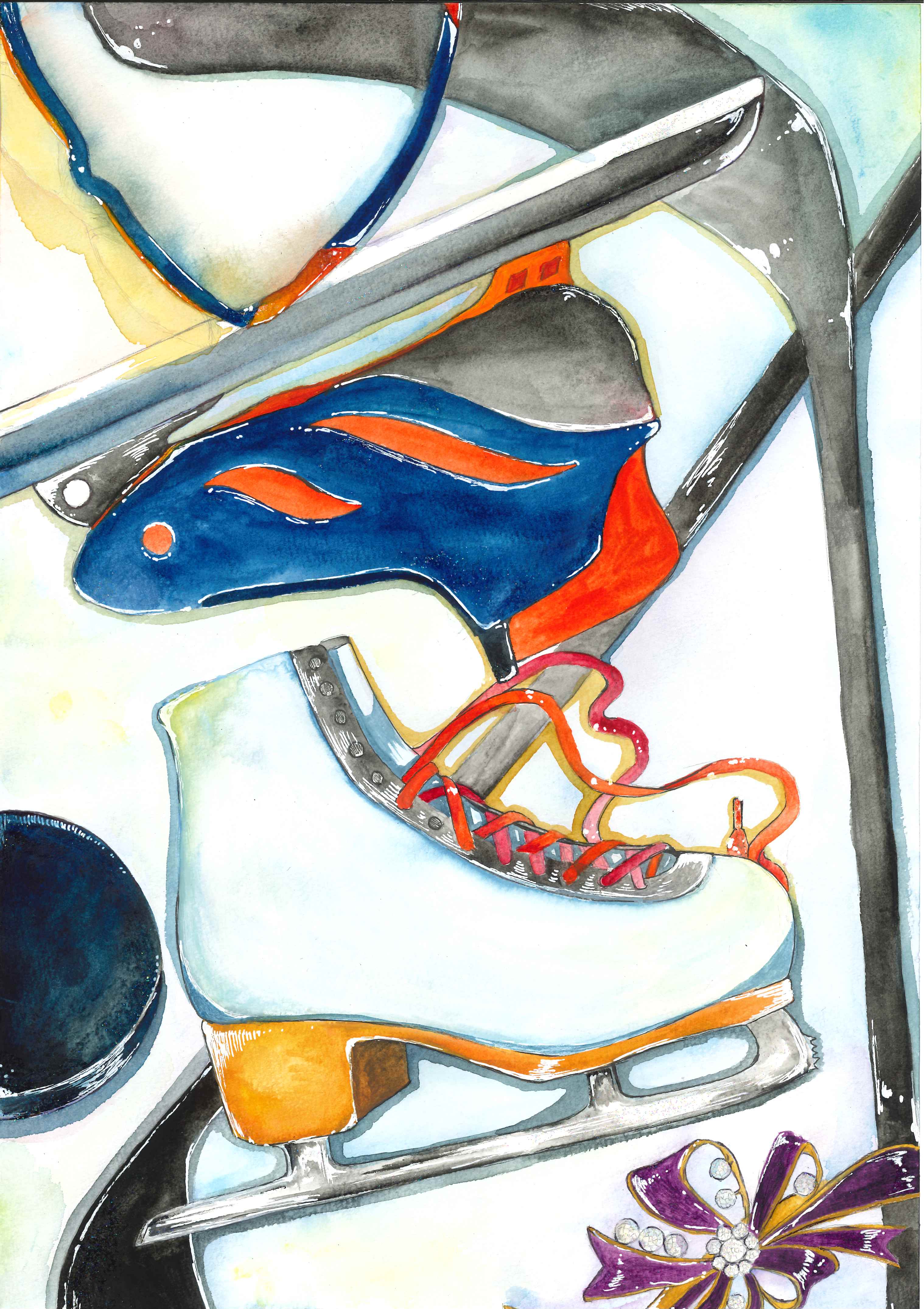 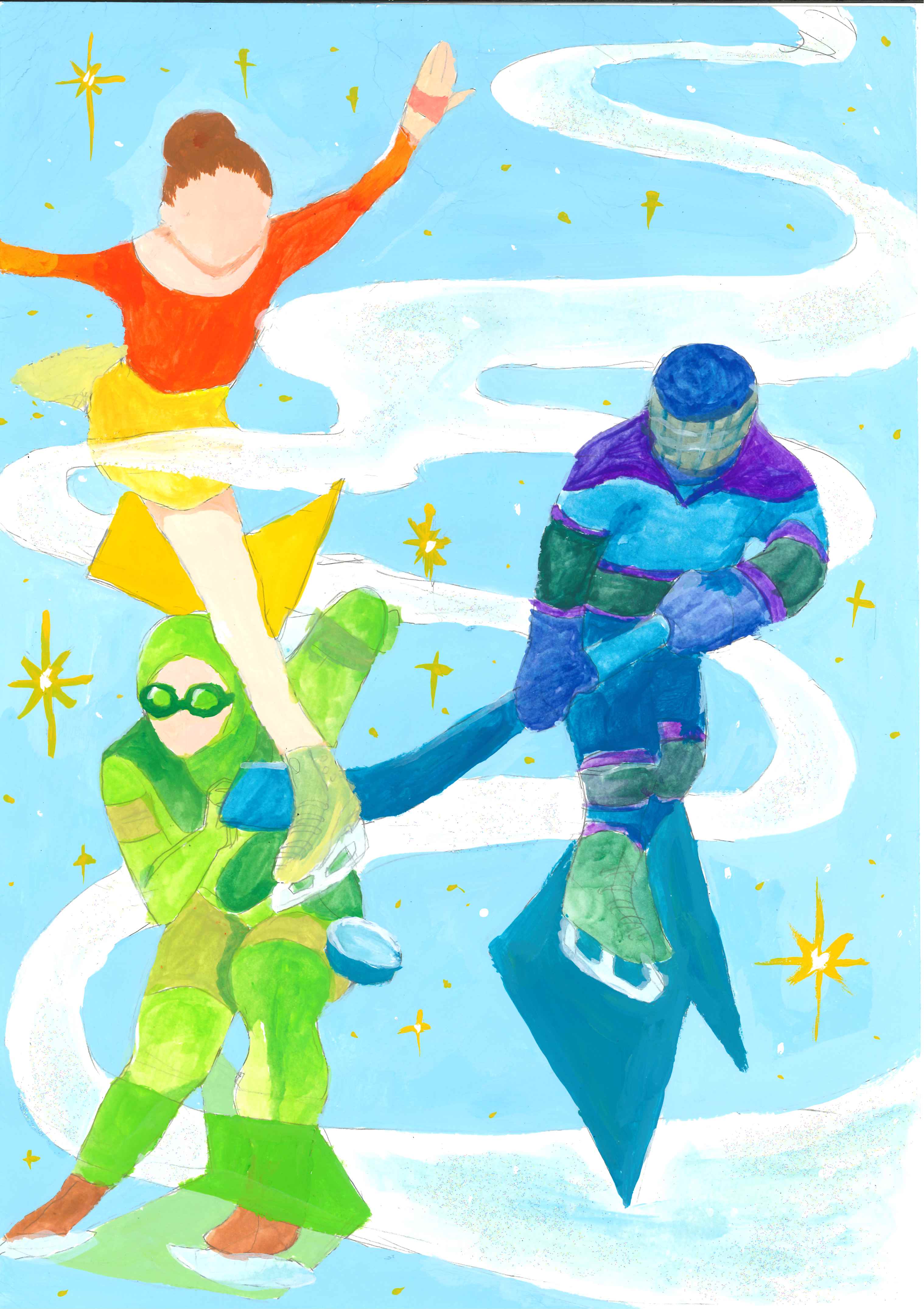 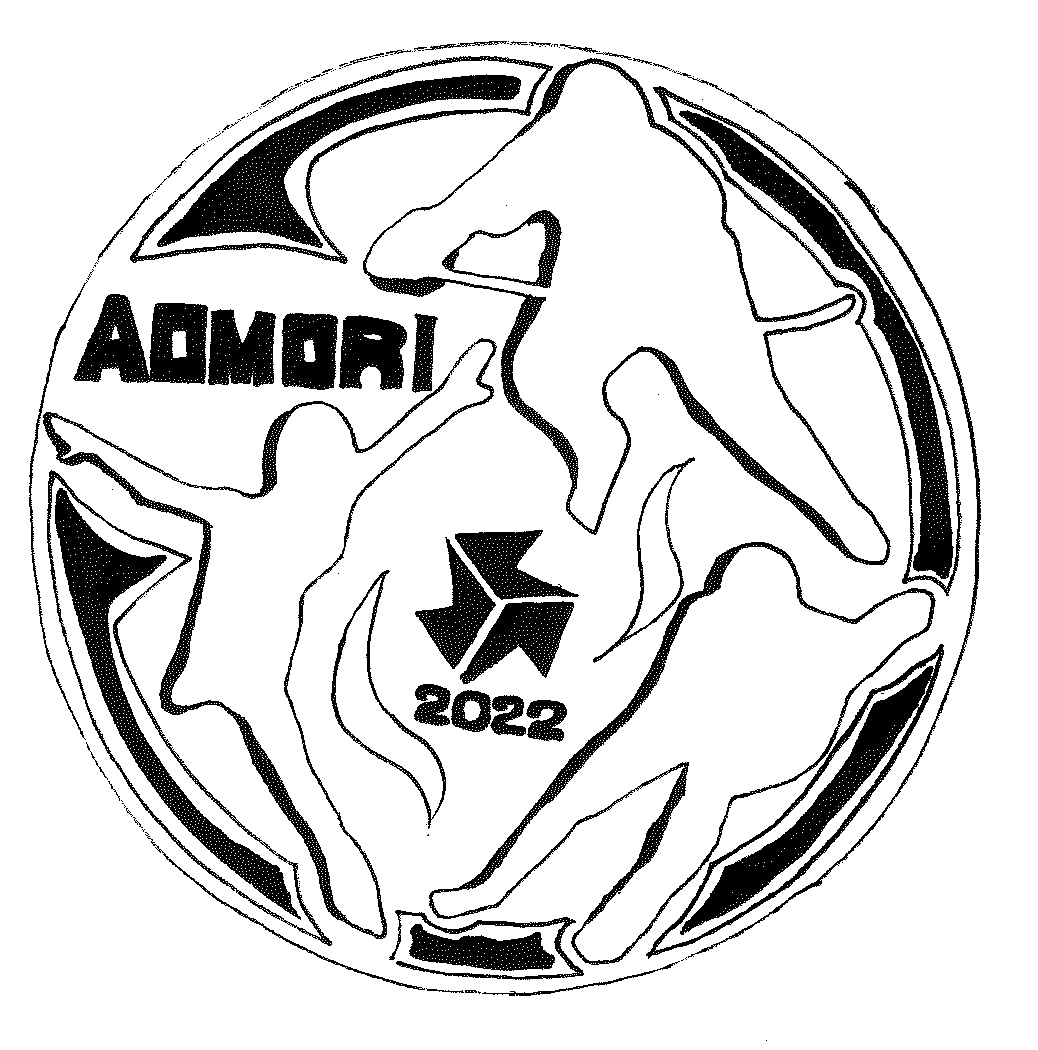 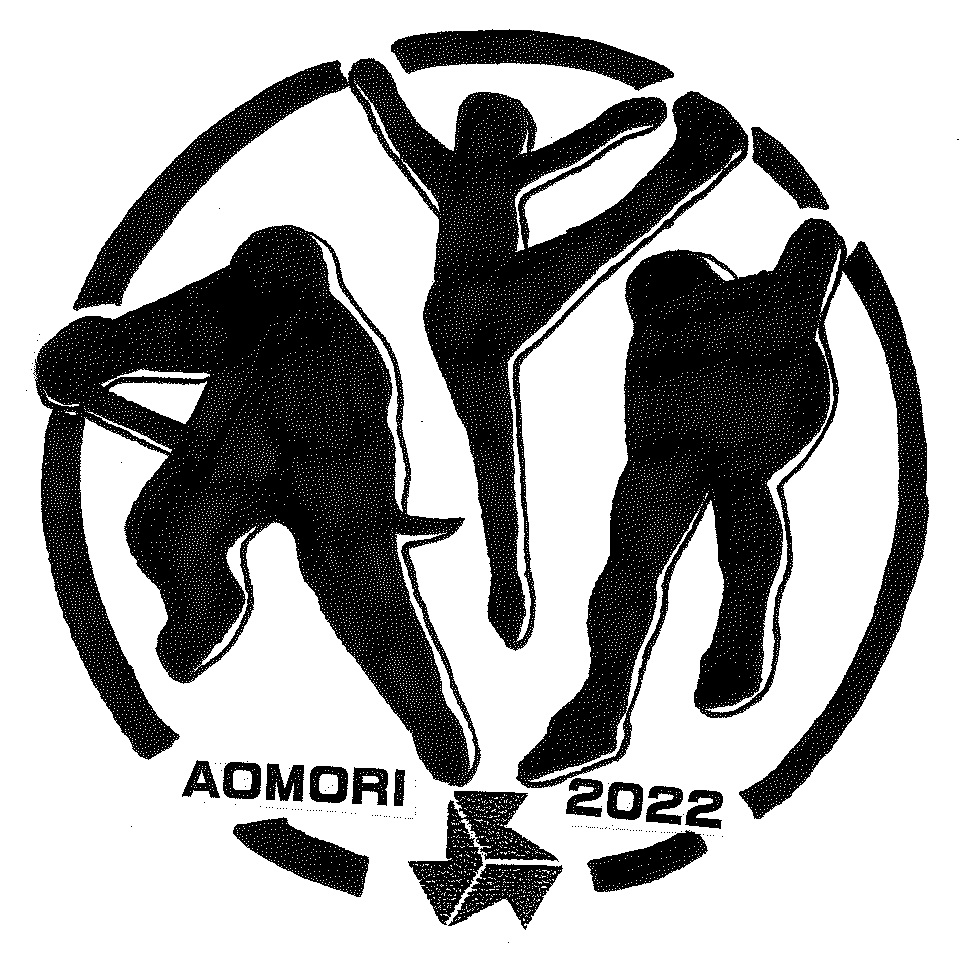 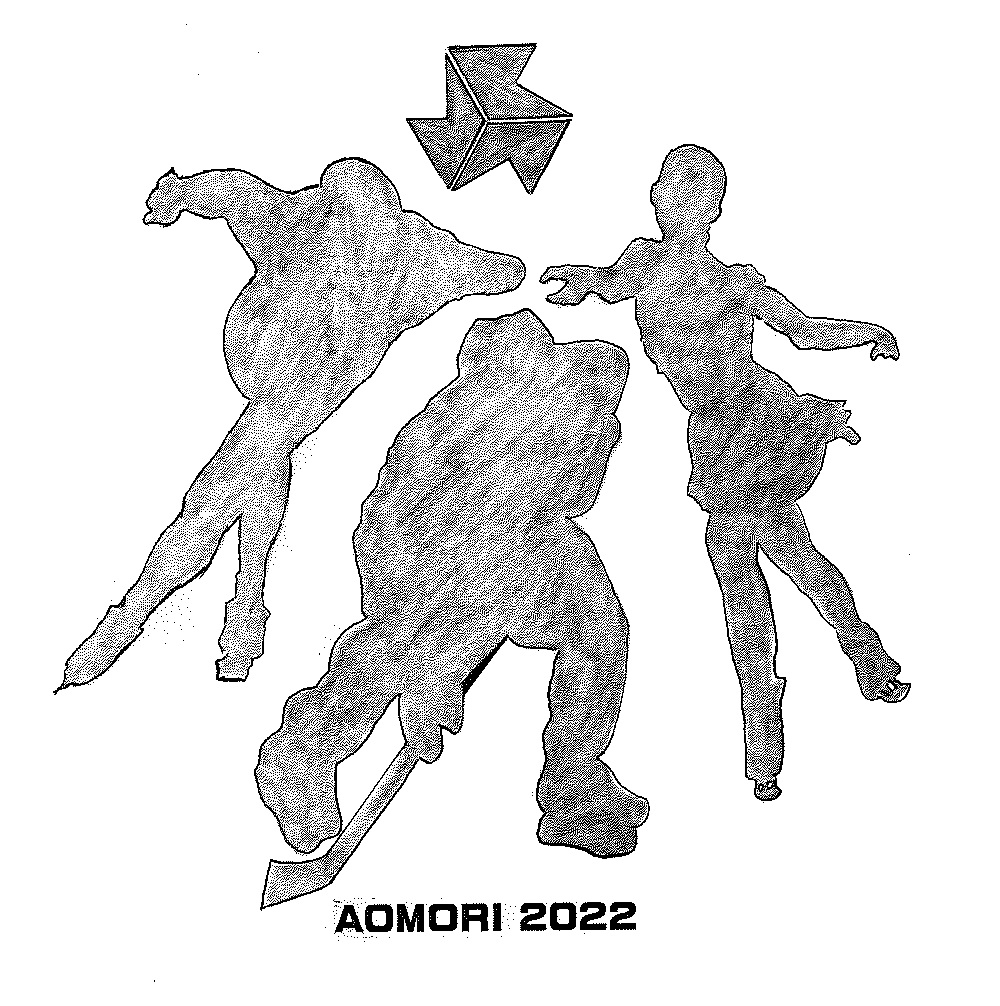 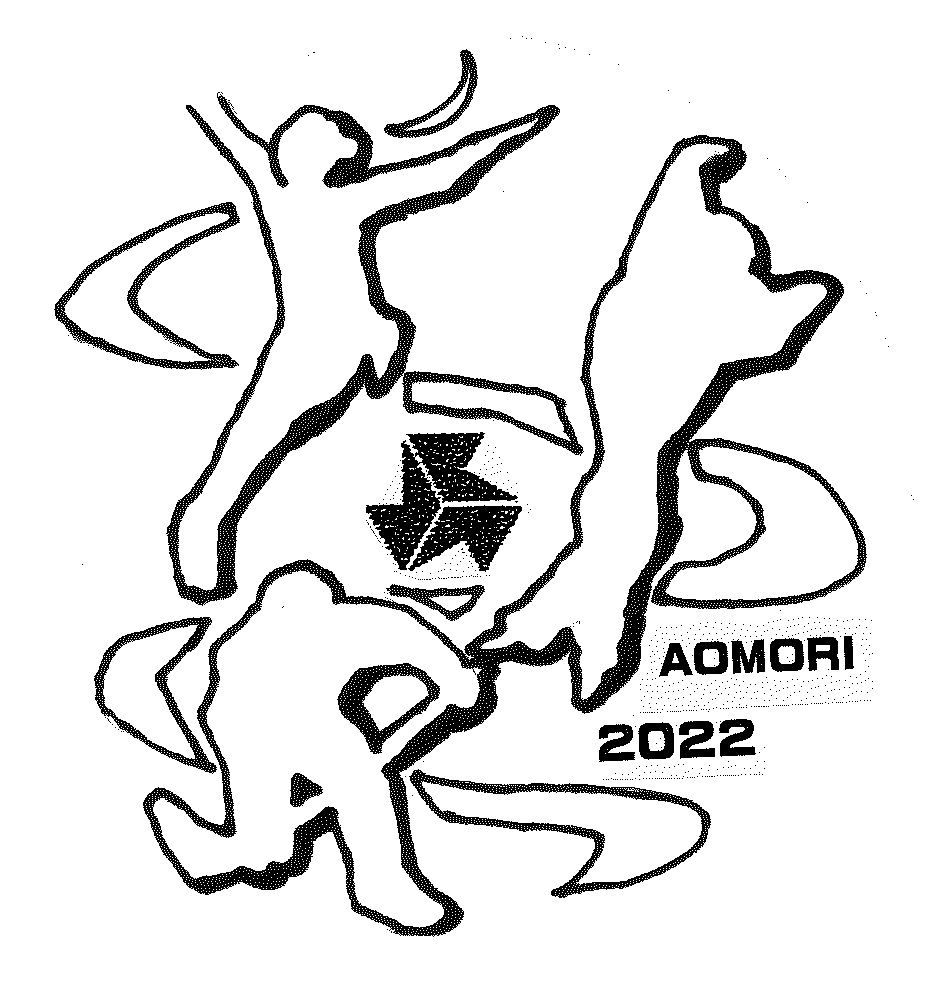 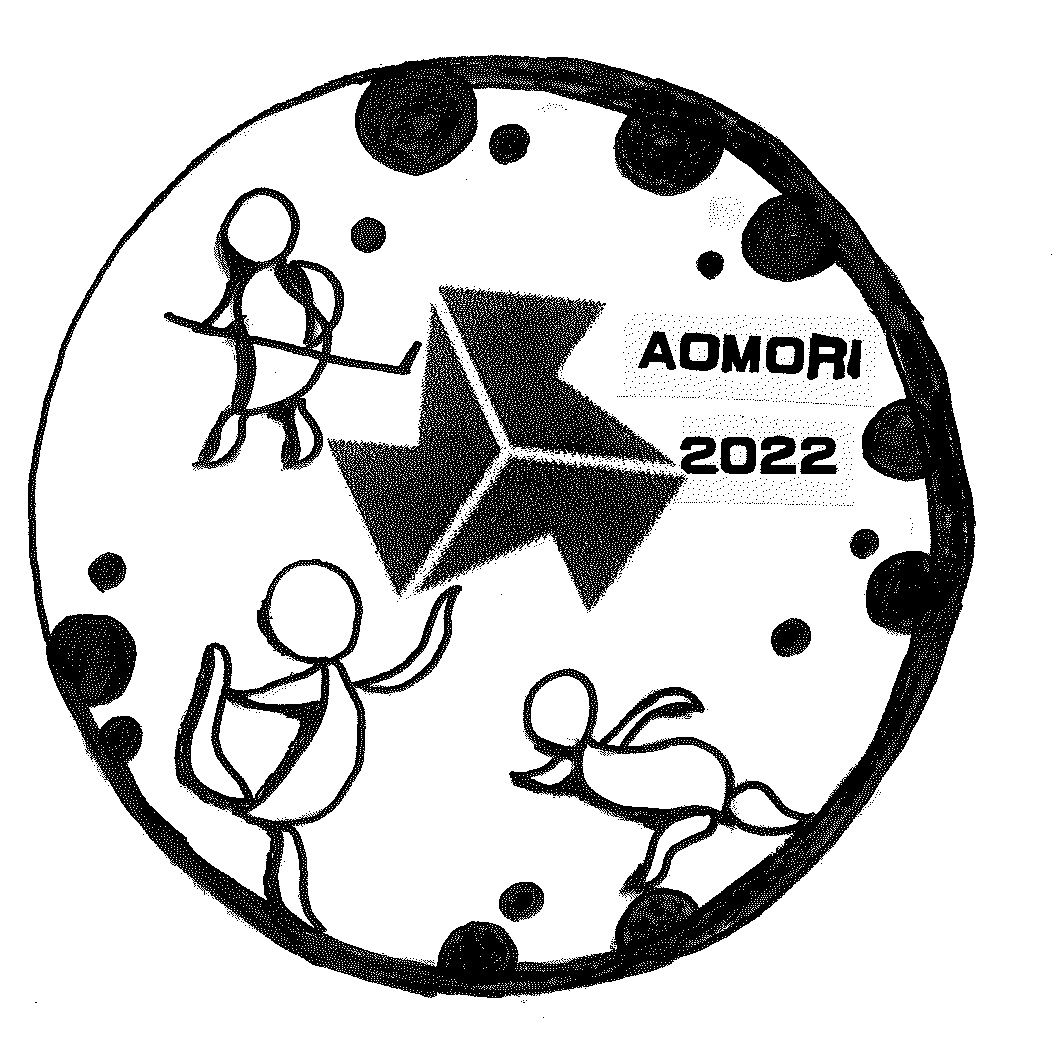 